                                                                                                     پارک علم و فناوری یزد  برگزار مي كند: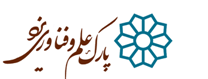 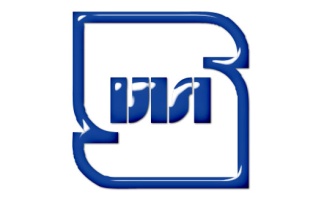 دوره آموزشی الزامی آشنایی با اصول توجيه اقتصادي  و تدوين طرح تجاريمدرس: علی حاجی غلام سریزدیمشاور واحد طرح و برنامه پارک زمان:2 الی  5 خرداد  1396                                                                                                     ساعت: 8:30  الی 13مکان: پارک علم و فناوری یزد- سالن کنفرانس Bشرايط متقاضيان: مدیران عامل و اعضای هیئت مدیره یا کارمند مرتبط با سابقه یکسال بیمهنحوه ثبت نام:
 ثبت نام در این دوره صرفا از طریق سامانه وندا انجام می شود.